ALAMEDA COUNTY PUBLIC HEALTH COMMISSIONMEETING OF November 10, 2022, 6:00-8:15pm Hybrid MeetingCastro Valley Unified School District Admin, 4400 Alma Ave, Castro Valley, CA 94546Online via Zoom (Information on the following page)The mission of the Public Health Commission shall be to review and assess emerging health needs; initiate and improve health and disease prevention programs and policies; make recommendations regarding opportunities for building community capacity as related to public health priorities; and advocate for adequate resources and increased County action to improve community health.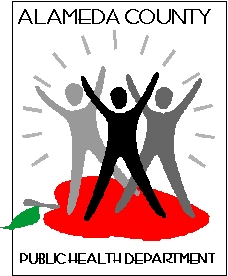 AGENDAPlease RSVP to phcommission@gmail.comDue to the public health emergency, in person participation is prohibited.To provide written comment on an item on the agenda or to raise an issue as Public Input, you may send an email to phcommission@gmail.com. Please include your name, and either the agenda item number you are addressing, or that your comment falls under Public Input. Copies of all written comments will be provided to Commissioners and will be added to the official record. Comments are NOT read into the record.For public comment: If you wish to speak, click the “Raise Hand” function (if using a laptop) or dial *9 (if calling in on a phone). When called to speak, unmute your microphone. Each speaker will be allotted an equal amount of time depending on the number of speakers registered, not to exceed 2 minutes each. Speakers will be allowed to speak in the order registered. A copy of any written material used in the presentation must be provided to the PHC staff person. The Chair may defer comments to a specific agenda item. In accordance, with the Brown Act, action or Commission discussion cannot occur during the public comment periodZOOM INFORMATIONAlameda County Public Health Commission is inviting you to a scheduled Zoom meeting.Topic: PHC November 2022 MeetingTime: Nov 10, 2022 06:00 PM Pacific Time (US and Canada)        Every month on the Second Thursday        Nov 10, 2022 06:00 – 8:15 PMJoin Zoom Meetinghttps://us06web.zoom.us/j/86269497169?pwd=M1BJczg4VnZQUHVVRDJWRmU3VFlvQT09Meeting ID: 862 6949 7169Passcode: 940228Dial                USA 636 651 3128 US Toll                USA 877 411 9748 US Toll-freeConference code: 657145TimeAgenda ItemDescription & TaskLead6:00Call to Order & WelcomeIntroductionsChair Castillo6:05Public Comment*Public6:10Approval of MinutesVote for the approval of minutes from October 2022Chair Castillo, Vice Chair Harper6:15Brown Act VoteVote to extend the continuance of virtual meetingsChair Castillo, Vice Chair HarperReports and Presentations Reports and Presentations Reports and Presentations Reports and Presentations 6:20Staff ReportUpdates from the Alameda County Public Health Department staffPHC Staff6:25MPX ReportPresentation on MPX outbreak in Alameda County, PH response and current status of disease. Dr. Eileen Dunne, Alameda County Public Health6:50Director’s ReportReport on recent activities of the Alameda County Public Health DepartmentDirector Kimi Watkins-Tartt7:10PHC Leadership ReportUpdates from the chair and vice chair of the Public Health CommissionChair Castillo, Vice Chair HarperOther BusinessOther BusinessOther BusinessOther Business7:20Health ReportEnvironmental Justice Element - presentation on population health of unincorporated Alameda County. Alison Abbors, AC Community Development Agency7:40NominationsUpdates on Chair and Vice Chair positions for 2023 calendar year. Commissioner David Hurst7:50Committee UpdatesUpdates regarding commission subcommittee work. Welcome to new commissioners.Committee Chairs8:05Agenda SettingAll8:10General Announcements8:15AdjournFormal end of the meeting All